【超值星悅山口.山海戀.長腳蟹吃到飽.雙溫泉5日】角島大橋.元乃隅稻成神社.秋芳洞.萩城下町.浪漫門司港【星悅航空STARFLYER】●以黑色作為企業識別色與21世紀摩登航空做連結。●機型為A320-214 機內僅配置150席，座位空間大前後間隔89cm。●機上為全黑高級皮椅，每個座位皆有觸控式LCD螢幕。並提供USB插頭供手機及手提電腦充電。●托運行李30公斤 (不限件數，可合併計算)、手提行李10公斤一件、精緻日式機上餐●已連續11年(2009-2019)獲得JCSI調查客戶滿意度調查第一。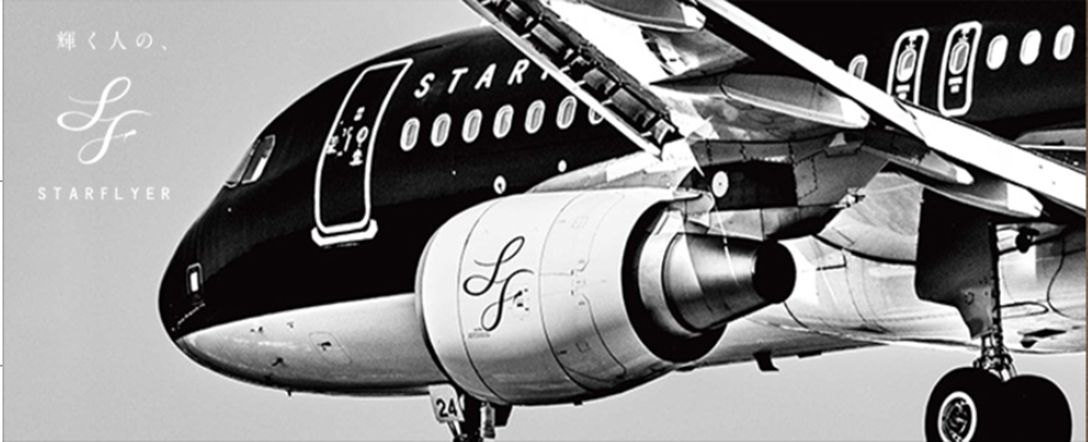 航班參考：(如遇航空公司變動航班，本公司保有最後變動之權力，並以說明會資料為準)行程內容：(參觀景點標示：★入內參觀或包含門票 / ◎下車拍照 / 未標示者，車行經過) ※※ 特別說明 ※※ 若因航空公司或不可抗力因素，而變動航班時間及降落城市，造成團體行程變更或增加餐食或減少餐食，    本公司不另行加價，亦不減價，敬請見諒。(2) 行程班機時間及降落城市與住宿飯店之確認以最終說明會資料為主。(3) 餐食如遇季節關係或預約狀況不同，若有更改，敬請見諒。(4) 若因不可抗拒之因素 (如：天候不佳、塞車)，行程內容順序會有所變動，敬請見諒。航空公司 航班 起飛時間/到達時間起飛機場/到達機場星悅航空星悅航空7G 800 7G 80111:50   15:05 15:55   17:40 台北(桃園國際機場)/ 福岡北九州空港福岡北九州空港/ 台北(桃園國際機場)DAY 1台北 (桃園國際機場) / 日本九州 (北九州空港)-小倉城勝山公園散策~八坂神社~小倉購物商城台北 (桃園國際機場) / 日本九州 (北九州空港)-小倉城勝山公園散策~八坂神社~小倉購物商城今日搭乘豪華客機飛往日本的九州島最北端－北九州空港。【北九州】位於日本的九州島最北端，隸屬於福岡縣，1963年由門司市、小倉市、戶畑市、八幡市、若松市合併組成，因為位處九州的最北端而取名為「北九州」，以北九州市為中心，也形成了北九州都市圈及北九州工業地帶兩個經濟區，是九州地方最具規模都市之一。小倉稱得上是北九州的旅遊重點，是一個歷史悠久的小城市。市區面積雖不大，但卻建設得相當雅致整齊，自古與門司港同樣是地方的交通樞紐城市。【小倉城勝山公園散策】是以小倉城為中心的北九州市民的休憩公園。每年到了櫻花季，300多棵的櫻花樹上的櫻花競相綻放，屆時還將舉辦“小倉城櫻花祭”。到了晚上小倉城和櫻花都會被燈光照亮後，營造出不同於白天的氣氛，迷倒眾人。【八坂神社】小倉城位於九州北部，隔著關門海峽和日本本州相望，自古以來是兵家必爭之地。而位於小倉城側的八坂神社，又稱祇園社，更是戀愛祈願的聖地。今日搭乘豪華客機飛往日本的九州島最北端－北九州空港。【北九州】位於日本的九州島最北端，隸屬於福岡縣，1963年由門司市、小倉市、戶畑市、八幡市、若松市合併組成，因為位處九州的最北端而取名為「北九州」，以北九州市為中心，也形成了北九州都市圈及北九州工業地帶兩個經濟區，是九州地方最具規模都市之一。小倉稱得上是北九州的旅遊重點，是一個歷史悠久的小城市。市區面積雖不大，但卻建設得相當雅致整齊，自古與門司港同樣是地方的交通樞紐城市。【小倉城勝山公園散策】是以小倉城為中心的北九州市民的休憩公園。每年到了櫻花季，300多棵的櫻花樹上的櫻花競相綻放，屆時還將舉辦“小倉城櫻花祭”。到了晚上小倉城和櫻花都會被燈光照亮後，營造出不同於白天的氣氛，迷倒眾人。【八坂神社】小倉城位於九州北部，隔著關門海峽和日本本州相望，自古以來是兵家必爭之地。而位於小倉城側的八坂神社，又稱祇園社，更是戀愛祈願的聖地。今日搭乘豪華客機飛往日本的九州島最北端－北九州空港。【北九州】位於日本的九州島最北端，隸屬於福岡縣，1963年由門司市、小倉市、戶畑市、八幡市、若松市合併組成，因為位處九州的最北端而取名為「北九州」，以北九州市為中心，也形成了北九州都市圈及北九州工業地帶兩個經濟區，是九州地方最具規模都市之一。小倉稱得上是北九州的旅遊重點，是一個歷史悠久的小城市。市區面積雖不大，但卻建設得相當雅致整齊，自古與門司港同樣是地方的交通樞紐城市。【小倉城勝山公園散策】是以小倉城為中心的北九州市民的休憩公園。每年到了櫻花季，300多棵的櫻花樹上的櫻花競相綻放，屆時還將舉辦“小倉城櫻花祭”。到了晚上小倉城和櫻花都會被燈光照亮後，營造出不同於白天的氣氛，迷倒眾人。【八坂神社】小倉城位於九州北部，隔著關門海峽和日本本州相望，自古以來是兵家必爭之地。而位於小倉城側的八坂神社，又稱祇園社，更是戀愛祈願的聖地。餐食：(早餐) X           (午餐) 機上精緻套餐      (晚餐) 方便逛街~敬請自理餐食：(早餐) X           (午餐) 機上精緻套餐      (晚餐) 方便逛街~敬請自理餐食：(早餐) X           (午餐) 機上精緻套餐      (晚餐) 方便逛街~敬請自理住宿：小倉 STATION　或下關東京第一或同級住宿：小倉 STATION　或下關東京第一或同級住宿：小倉 STATION　或下關東京第一或同級DAY 2DAY 2飯店 / 路經關門海峽大橋 (連結本州與九州的關門海峽) / 角島大橋 (一生必去世界絕景) / 元乃隅稻成神社 (CNN評選日本最美31處之一) / 世界遺產巡禮～「萩城下町」．「松下村塾」 / 萩.明倫學舍 / 萩城跡指月公園 / 萩溫泉早餐後~【關門大橋】是連接九州、本州的交通要道，為東洋當時第一長的大吊橋。離水面61公尺、橋長1068公尺的關門大橋完工於1973年，跨越湍急的洋流關門海峽，是一座造型、外觀優美的大橋，沿路風景美不勝收。【角島大橋】本州最長離島架橋 此橋於1993年9月6日動工，完工並通車於2000年11月3日，總耗資149億日圓。是角島觀光的代名詞，也經常在汽車的廣告中登場，是僅次於沖繩的古宇利大橋 (1,960公尺)的日本第二長橋 (1,780公尺)。湛藍色的美麗海洋，陪襯青翠的角島、白色的橋身、以及漂浮在大橋途中的鳩島，絕妙的平衡有如一張精心構圖的風景畫。【元乃隅稻成神社】據說，此神社是日本最難入香火錢的神社，以清澈碧藍海洋及茂盛翠綠植物為背景的赤紅色鳥居，構成動人的風景。位於面向日本海的山口縣長門市的元乃隅稻成神社，是擁有色彩對比鮮明的絕景之神社。由位於毗鄰的島根縣太鼓谷稻成神社在大約60年前分拆出來的神社。進入仿如隧道的鳥居，祈求漁獲豐收、商業繁榮及航海安全。據說，元乃隅稻成神社的神明除了會保守這些事情外，亦會實現姻緣和求子等各樣願望。【萩城下町．松下村塾】自1604年戰國大名毛利輝元建造萩城並創建城下町以來，萩在260年的時間裡都是作為萩 (長州)藩的政治、行政、經濟中心而繁榮一時。古城的街道上坐落著古城遺址、武士屋敷和土牆等建築，令人懷舊思古。街道至今仍保留著濃厚的城下町風情，名列「美麗日本歷史風土一百選」。此外，市內還有名武士吉田松陰的私塾「松下村塾」。在僅有50平方公尺的小屋子裡，指導了門生2年多，這裡產生了很多從幕府末期到明治維新初期擔負新國家創建之重任的奇才。2015年，包含「萩城下町」和「松下村塾」在內的「明治日本的產業革命遺產」被登錄為世界文化遺產。★【萩.明倫學舍】是近代日本教育啟蒙地，擁有300年歷史的古蹟建築，同時是日本最大的木造校舍，教育了無數莘莘學子，直到2014年停止招生，在2017年3月完成改建，重整為博物館、餐廳、觀光咨詢中心。在這裡可以充分瞭解，幕末維新時代工業革命的科學技術歷史。來到日式校舍必須先換上校內的鞋子，就像走進了時光的迴廊，門口的老先生熱情地迎接，剎那間彷彿重回學生時期般，在校園上了一堂悠悠的歷史課。【萩城跡指月公園】萩城是日本山口縣萩市的一座城堡，別稱指月城。當毛利氏在關原之戰支持西軍敗戰後，領土被大幅削減，毛利氏在該處築起萩城，作為長州藩的藩廳。1951年被指定為國家史跡。指月公園的特征是遺留著城跡的構造,以園內的天守閣跡為首，遺留著明治時代被移建的有排場的梨羽家茶室、花崗岩所築成的萬歲橋、到了5月杜鵑花盛放的東園等的遺址。其次，到了春季以被指定為縣天然紀念物的綠吉野為首的500株櫻花齊放，作為賞花的名勝景點被人們所青睞。早餐後~【關門大橋】是連接九州、本州的交通要道，為東洋當時第一長的大吊橋。離水面61公尺、橋長1068公尺的關門大橋完工於1973年，跨越湍急的洋流關門海峽，是一座造型、外觀優美的大橋，沿路風景美不勝收。【角島大橋】本州最長離島架橋 此橋於1993年9月6日動工，完工並通車於2000年11月3日，總耗資149億日圓。是角島觀光的代名詞，也經常在汽車的廣告中登場，是僅次於沖繩的古宇利大橋 (1,960公尺)的日本第二長橋 (1,780公尺)。湛藍色的美麗海洋，陪襯青翠的角島、白色的橋身、以及漂浮在大橋途中的鳩島，絕妙的平衡有如一張精心構圖的風景畫。【元乃隅稻成神社】據說，此神社是日本最難入香火錢的神社，以清澈碧藍海洋及茂盛翠綠植物為背景的赤紅色鳥居，構成動人的風景。位於面向日本海的山口縣長門市的元乃隅稻成神社，是擁有色彩對比鮮明的絕景之神社。由位於毗鄰的島根縣太鼓谷稻成神社在大約60年前分拆出來的神社。進入仿如隧道的鳥居，祈求漁獲豐收、商業繁榮及航海安全。據說，元乃隅稻成神社的神明除了會保守這些事情外，亦會實現姻緣和求子等各樣願望。【萩城下町．松下村塾】自1604年戰國大名毛利輝元建造萩城並創建城下町以來，萩在260年的時間裡都是作為萩 (長州)藩的政治、行政、經濟中心而繁榮一時。古城的街道上坐落著古城遺址、武士屋敷和土牆等建築，令人懷舊思古。街道至今仍保留著濃厚的城下町風情，名列「美麗日本歷史風土一百選」。此外，市內還有名武士吉田松陰的私塾「松下村塾」。在僅有50平方公尺的小屋子裡，指導了門生2年多，這裡產生了很多從幕府末期到明治維新初期擔負新國家創建之重任的奇才。2015年，包含「萩城下町」和「松下村塾」在內的「明治日本的產業革命遺產」被登錄為世界文化遺產。★【萩.明倫學舍】是近代日本教育啟蒙地，擁有300年歷史的古蹟建築，同時是日本最大的木造校舍，教育了無數莘莘學子，直到2014年停止招生，在2017年3月完成改建，重整為博物館、餐廳、觀光咨詢中心。在這裡可以充分瞭解，幕末維新時代工業革命的科學技術歷史。來到日式校舍必須先換上校內的鞋子，就像走進了時光的迴廊，門口的老先生熱情地迎接，剎那間彷彿重回學生時期般，在校園上了一堂悠悠的歷史課。【萩城跡指月公園】萩城是日本山口縣萩市的一座城堡，別稱指月城。當毛利氏在關原之戰支持西軍敗戰後，領土被大幅削減，毛利氏在該處築起萩城，作為長州藩的藩廳。1951年被指定為國家史跡。指月公園的特征是遺留著城跡的構造,以園內的天守閣跡為首，遺留著明治時代被移建的有排場的梨羽家茶室、花崗岩所築成的萬歲橋、到了5月杜鵑花盛放的東園等的遺址。其次，到了春季以被指定為縣天然紀念物的綠吉野為首的500株櫻花齊放，作為賞花的名勝景點被人們所青睞。早餐後~【關門大橋】是連接九州、本州的交通要道，為東洋當時第一長的大吊橋。離水面61公尺、橋長1068公尺的關門大橋完工於1973年，跨越湍急的洋流關門海峽，是一座造型、外觀優美的大橋，沿路風景美不勝收。【角島大橋】本州最長離島架橋 此橋於1993年9月6日動工，完工並通車於2000年11月3日，總耗資149億日圓。是角島觀光的代名詞，也經常在汽車的廣告中登場，是僅次於沖繩的古宇利大橋 (1,960公尺)的日本第二長橋 (1,780公尺)。湛藍色的美麗海洋，陪襯青翠的角島、白色的橋身、以及漂浮在大橋途中的鳩島，絕妙的平衡有如一張精心構圖的風景畫。【元乃隅稻成神社】據說，此神社是日本最難入香火錢的神社，以清澈碧藍海洋及茂盛翠綠植物為背景的赤紅色鳥居，構成動人的風景。位於面向日本海的山口縣長門市的元乃隅稻成神社，是擁有色彩對比鮮明的絕景之神社。由位於毗鄰的島根縣太鼓谷稻成神社在大約60年前分拆出來的神社。進入仿如隧道的鳥居，祈求漁獲豐收、商業繁榮及航海安全。據說，元乃隅稻成神社的神明除了會保守這些事情外，亦會實現姻緣和求子等各樣願望。【萩城下町．松下村塾】自1604年戰國大名毛利輝元建造萩城並創建城下町以來，萩在260年的時間裡都是作為萩 (長州)藩的政治、行政、經濟中心而繁榮一時。古城的街道上坐落著古城遺址、武士屋敷和土牆等建築，令人懷舊思古。街道至今仍保留著濃厚的城下町風情，名列「美麗日本歷史風土一百選」。此外，市內還有名武士吉田松陰的私塾「松下村塾」。在僅有50平方公尺的小屋子裡，指導了門生2年多，這裡產生了很多從幕府末期到明治維新初期擔負新國家創建之重任的奇才。2015年，包含「萩城下町」和「松下村塾」在內的「明治日本的產業革命遺產」被登錄為世界文化遺產。★【萩.明倫學舍】是近代日本教育啟蒙地，擁有300年歷史的古蹟建築，同時是日本最大的木造校舍，教育了無數莘莘學子，直到2014年停止招生，在2017年3月完成改建，重整為博物館、餐廳、觀光咨詢中心。在這裡可以充分瞭解，幕末維新時代工業革命的科學技術歷史。來到日式校舍必須先換上校內的鞋子，就像走進了時光的迴廊，門口的老先生熱情地迎接，剎那間彷彿重回學生時期般，在校園上了一堂悠悠的歷史課。【萩城跡指月公園】萩城是日本山口縣萩市的一座城堡，別稱指月城。當毛利氏在關原之戰支持西軍敗戰後，領土被大幅削減，毛利氏在該處築起萩城，作為長州藩的藩廳。1951年被指定為國家史跡。指月公園的特征是遺留著城跡的構造,以園內的天守閣跡為首，遺留著明治時代被移建的有排場的梨羽家茶室、花崗岩所築成的萬歲橋、到了5月杜鵑花盛放的東園等的遺址。其次，到了春季以被指定為縣天然紀念物的綠吉野為首的500株櫻花齊放，作為賞花的名勝景點被人們所青睞。餐食：(早餐)飯店豐盛早餐          (午餐)日式御膳料理或和洋自助餐      (晚餐)飯店會席料理 或 飯店百匯自助餐餐食：(早餐)飯店豐盛早餐          (午餐)日式御膳料理或和洋自助餐      (晚餐)飯店會席料理 或 飯店百匯自助餐餐食：(早餐)飯店豐盛早餐          (午餐)日式御膳料理或和洋自助餐      (晚餐)飯店會席料理 或 飯店百匯自助餐住宿：萩 格蘭飯店天空 或萩 觀光 或同級住宿：萩 格蘭飯店天空 或萩 觀光 或同級住宿：萩 格蘭飯店天空 或萩 觀光 或同級DAY 3DAY 3飯店 / 路經秋吉台石灰岩 / 秋芳洞 (東洋第一大鐘乳石洞) / 供奉著日本三大天神之一兼學問之神~「防府天滿宮」 / 日本三大名塔之一「山口瑠璃光寺五重塔」 / 湯田溫泉街&足湯體驗 / 白狐之湯傳說．湯田溫泉早餐後~【秋吉台石灰岩】秋吉台的喀斯特地形是在約3億年前，珊瑚礁因板塊移動被擠壓到地面上後，在地殼運動中逐漸形成了山體，後經雨水不斷侵蝕形成的地形。在秋吉台你可以看到各種形態的石灰岩，如在碧綠的高原上冒出來的無數的石灰岩柱、石灰坑、石灰坑集中的石灰盆等。【秋芳洞】秋芳洞在秋吉台的地下約100米的地方，爲東洋第一大鍾乳洞。這個巨大的鍾乳洞，是石灰岩被地下水慢慢地溶化後，經過30萬年的歲月逐步形成的，目前已確認的全長就達10公里。其中有約1公里已開發爲觀光景點對外開放，在裏面可以觀賞到青天井、百枚皿等許多奇觀。洞內氣溫常年保持在攝氏17度左右，即使夏天也需要穿長袖。【瑠璃光寺五重塔】在日本現存的最古老的五重塔中占據第十位，以其壯美的外觀，更被堪稱為日本三大名塔之一。屋頂是柏樹皮葺構造，塔身越往上層越細，給人一種流暢的印像。在櫻花和楓葉圍繞而成的山背下，大內文化被優雅的傳頌接續著。除此之外，從日落開始到家家燈火被冉冉點亮的這一段時間， 也是值得欣賞的美景之一。【湯田溫泉街】山口市湯田温泉區，沿著車站前的這條紅色路面的道路一直走，就可到溫泉街，這可是故意鋪成紅色的吆，為的是讓遊客方便辯識，沿著紅色路面就到了溫泉街，街道兩旁都是商店和溫泉場，還有許多手湯．足湯和飲泉湯可體驗喔，真可說是湯之一街。湯田温泉小小區域共有六個免費足浴場，泉水比長門市湯本溫泉街熱很多喔!不時要將雙腳離開水面,也讓足湯的增加了很多樂趣!【湯田溫泉】湯田溫泉大約有800年的歴史。湯田溫泉為無色透明，溫度平均為70℃左右的高溫，溫泉湧出量也很豐富。湯田溫泉還有一個傳說，從前有一隻受傷的白色狐狸溫泉池裡泡完後，傷口竟治愈了!才發現此處的溫泉有特殊療效。所以湯田溫泉又稱白狐之湯。早餐後~【秋吉台石灰岩】秋吉台的喀斯特地形是在約3億年前，珊瑚礁因板塊移動被擠壓到地面上後，在地殼運動中逐漸形成了山體，後經雨水不斷侵蝕形成的地形。在秋吉台你可以看到各種形態的石灰岩，如在碧綠的高原上冒出來的無數的石灰岩柱、石灰坑、石灰坑集中的石灰盆等。【秋芳洞】秋芳洞在秋吉台的地下約100米的地方，爲東洋第一大鍾乳洞。這個巨大的鍾乳洞，是石灰岩被地下水慢慢地溶化後，經過30萬年的歲月逐步形成的，目前已確認的全長就達10公里。其中有約1公里已開發爲觀光景點對外開放，在裏面可以觀賞到青天井、百枚皿等許多奇觀。洞內氣溫常年保持在攝氏17度左右，即使夏天也需要穿長袖。【瑠璃光寺五重塔】在日本現存的最古老的五重塔中占據第十位，以其壯美的外觀，更被堪稱為日本三大名塔之一。屋頂是柏樹皮葺構造，塔身越往上層越細，給人一種流暢的印像。在櫻花和楓葉圍繞而成的山背下，大內文化被優雅的傳頌接續著。除此之外，從日落開始到家家燈火被冉冉點亮的這一段時間， 也是值得欣賞的美景之一。【湯田溫泉街】山口市湯田温泉區，沿著車站前的這條紅色路面的道路一直走，就可到溫泉街，這可是故意鋪成紅色的吆，為的是讓遊客方便辯識，沿著紅色路面就到了溫泉街，街道兩旁都是商店和溫泉場，還有許多手湯．足湯和飲泉湯可體驗喔，真可說是湯之一街。湯田温泉小小區域共有六個免費足浴場，泉水比長門市湯本溫泉街熱很多喔!不時要將雙腳離開水面,也讓足湯的增加了很多樂趣!【湯田溫泉】湯田溫泉大約有800年的歴史。湯田溫泉為無色透明，溫度平均為70℃左右的高溫，溫泉湧出量也很豐富。湯田溫泉還有一個傳說，從前有一隻受傷的白色狐狸溫泉池裡泡完後，傷口竟治愈了!才發現此處的溫泉有特殊療效。所以湯田溫泉又稱白狐之湯。早餐後~【秋吉台石灰岩】秋吉台的喀斯特地形是在約3億年前，珊瑚礁因板塊移動被擠壓到地面上後，在地殼運動中逐漸形成了山體，後經雨水不斷侵蝕形成的地形。在秋吉台你可以看到各種形態的石灰岩，如在碧綠的高原上冒出來的無數的石灰岩柱、石灰坑、石灰坑集中的石灰盆等。【秋芳洞】秋芳洞在秋吉台的地下約100米的地方，爲東洋第一大鍾乳洞。這個巨大的鍾乳洞，是石灰岩被地下水慢慢地溶化後，經過30萬年的歲月逐步形成的，目前已確認的全長就達10公里。其中有約1公里已開發爲觀光景點對外開放，在裏面可以觀賞到青天井、百枚皿等許多奇觀。洞內氣溫常年保持在攝氏17度左右，即使夏天也需要穿長袖。【瑠璃光寺五重塔】在日本現存的最古老的五重塔中占據第十位，以其壯美的外觀，更被堪稱為日本三大名塔之一。屋頂是柏樹皮葺構造，塔身越往上層越細，給人一種流暢的印像。在櫻花和楓葉圍繞而成的山背下，大內文化被優雅的傳頌接續著。除此之外，從日落開始到家家燈火被冉冉點亮的這一段時間， 也是值得欣賞的美景之一。【湯田溫泉街】山口市湯田温泉區，沿著車站前的這條紅色路面的道路一直走，就可到溫泉街，這可是故意鋪成紅色的吆，為的是讓遊客方便辯識，沿著紅色路面就到了溫泉街，街道兩旁都是商店和溫泉場，還有許多手湯．足湯和飲泉湯可體驗喔，真可說是湯之一街。湯田温泉小小區域共有六個免費足浴場，泉水比長門市湯本溫泉街熱很多喔!不時要將雙腳離開水面,也讓足湯的增加了很多樂趣!【湯田溫泉】湯田溫泉大約有800年的歴史。湯田溫泉為無色透明，溫度平均為70℃左右的高溫，溫泉湧出量也很豐富。湯田溫泉還有一個傳說，從前有一隻受傷的白色狐狸溫泉池裡泡完後，傷口竟治愈了!才發現此處的溫泉有特殊療效。所以湯田溫泉又稱白狐之湯。餐食：(早餐)飯店豐盛早餐          (午餐)日式御膳料理        (晚餐)飯店會席料理 或 飯店百匯自助餐餐食：(早餐)飯店豐盛早餐          (午餐)日式御膳料理        (晚餐)飯店會席料理 或 飯店百匯自助餐餐食：(早餐)飯店豐盛早餐          (午餐)日式御膳料理        (晚餐)飯店會席料理 或 飯店百匯自助餐住宿：湯田溫泉 Kamefuku 或西之雅常盤 或松政 或新TANAKA或同級住宿：湯田溫泉 Kamefuku 或西之雅常盤 或松政 或新TANAKA或同級住宿：湯田溫泉 Kamefuku 或西之雅常盤 或松政 或新TANAKA或同級DAY 4DAY 4飯店 / 常盤公園 / 唐戶巿場散策〜徒步春帆樓．赤間神宮 / 途經關門海峽大橋/ 浪漫門司港散策〜徒步穿越關門海峽〜全世界唯一海底步行隧道散策 / 免稅店 / 福岡～自由逛街博多運河城或天神中洲或博多車站商圈 (特別加贈 福岡名物：一蘭拉麵)早餐後~【常盤公園】是以常盤湖為中心建造的公園。它是隨著季節的綠意、花卉和雕刻所點綴，有著豐富自然景色的公園。在櫻花盛開的時期，沿路走到入口，兩旁都種滿櫻花  ，美不勝收。【春帆樓．赤間神宮】位於日本山口縣下關市阿彌陀寺町一間割烹旅館，鄰境赤間神宮旁、可眺望關門海峽的一處高台上。春帆樓在華語圈為人所知，乃因此為中日《馬關條約》的談判與簽署地點。現今的春帆樓是在日本各地提供高級和式料理的連鎖餐廳，為當地知名觀光景點。【關門海峽大橋】位於日本本州與九州之間的海峽；海峽南岸為福岡縣北九州市，北岸為山口縣下關市。舊名馬關海峽，現在的名稱來自於海峽兩岸的下關市與北九州市門司區。關門大橋完工於1973年，全長1068公尺連結了九州、本州的交通要道，經由關門海峽大橋，跨越湍急的洋流關門海峽，觀賞海峽絕景，以各種角度欣賞關門海峽與橫跨九州及本州關門大橋的雄偉。【門司港】從日本明治代至日本大正時期作為國際貿易港口而繁榮發展，是連接日本本州與歐洲、中國及九州地方的通道，於日本明治22年(1889年)設置。自門司港開港後，是九州鐵路的起點，更是日本最古老車站的JR門司港站和其周邊地區興起了許多海運公司和貿易公司等歐式建築。【門司港懷舊地區】日本從明治至大正時期的繁榮的國際貿易港，保留了許多幕末維新時的西洋懷舊建築，而這些舊銀行、商社的歐式建築，街景給人一種昔日情懷油然而生的感覺。【免稅店】在此可自由購物送給親朋好友。【博多運河城】日本首創的大型娛樂購物廣場－，運河城內共分為劇院大樓、娛樂大樓、商業大樓及大榮大樓等，在放盡是琳瑯滿目的廣場內，您可在此盡情享受逛街購物的暢快樂趣，讓您不知該從何著手，如您想散散步，可在廣場中的月光大道、星光中庭、水晶峽谷或海洋中庭內悠閒的漫步，看看林蔭大道上花團錦簇的美麗盆栽，以及一縷縷垂掛在太陽廣場的長春藤，照映整個街道生氣蓬勃、光鮮亮麗。早餐後~【常盤公園】是以常盤湖為中心建造的公園。它是隨著季節的綠意、花卉和雕刻所點綴，有著豐富自然景色的公園。在櫻花盛開的時期，沿路走到入口，兩旁都種滿櫻花  ，美不勝收。【春帆樓．赤間神宮】位於日本山口縣下關市阿彌陀寺町一間割烹旅館，鄰境赤間神宮旁、可眺望關門海峽的一處高台上。春帆樓在華語圈為人所知，乃因此為中日《馬關條約》的談判與簽署地點。現今的春帆樓是在日本各地提供高級和式料理的連鎖餐廳，為當地知名觀光景點。【關門海峽大橋】位於日本本州與九州之間的海峽；海峽南岸為福岡縣北九州市，北岸為山口縣下關市。舊名馬關海峽，現在的名稱來自於海峽兩岸的下關市與北九州市門司區。關門大橋完工於1973年，全長1068公尺連結了九州、本州的交通要道，經由關門海峽大橋，跨越湍急的洋流關門海峽，觀賞海峽絕景，以各種角度欣賞關門海峽與橫跨九州及本州關門大橋的雄偉。【門司港】從日本明治代至日本大正時期作為國際貿易港口而繁榮發展，是連接日本本州與歐洲、中國及九州地方的通道，於日本明治22年(1889年)設置。自門司港開港後，是九州鐵路的起點，更是日本最古老車站的JR門司港站和其周邊地區興起了許多海運公司和貿易公司等歐式建築。【門司港懷舊地區】日本從明治至大正時期的繁榮的國際貿易港，保留了許多幕末維新時的西洋懷舊建築，而這些舊銀行、商社的歐式建築，街景給人一種昔日情懷油然而生的感覺。【免稅店】在此可自由購物送給親朋好友。【博多運河城】日本首創的大型娛樂購物廣場－，運河城內共分為劇院大樓、娛樂大樓、商業大樓及大榮大樓等，在放盡是琳瑯滿目的廣場內，您可在此盡情享受逛街購物的暢快樂趣，讓您不知該從何著手，如您想散散步，可在廣場中的月光大道、星光中庭、水晶峽谷或海洋中庭內悠閒的漫步，看看林蔭大道上花團錦簇的美麗盆栽，以及一縷縷垂掛在太陽廣場的長春藤，照映整個街道生氣蓬勃、光鮮亮麗。早餐後~【常盤公園】是以常盤湖為中心建造的公園。它是隨著季節的綠意、花卉和雕刻所點綴，有著豐富自然景色的公園。在櫻花盛開的時期，沿路走到入口，兩旁都種滿櫻花  ，美不勝收。【春帆樓．赤間神宮】位於日本山口縣下關市阿彌陀寺町一間割烹旅館，鄰境赤間神宮旁、可眺望關門海峽的一處高台上。春帆樓在華語圈為人所知，乃因此為中日《馬關條約》的談判與簽署地點。現今的春帆樓是在日本各地提供高級和式料理的連鎖餐廳，為當地知名觀光景點。【關門海峽大橋】位於日本本州與九州之間的海峽；海峽南岸為福岡縣北九州市，北岸為山口縣下關市。舊名馬關海峽，現在的名稱來自於海峽兩岸的下關市與北九州市門司區。關門大橋完工於1973年，全長1068公尺連結了九州、本州的交通要道，經由關門海峽大橋，跨越湍急的洋流關門海峽，觀賞海峽絕景，以各種角度欣賞關門海峽與橫跨九州及本州關門大橋的雄偉。【門司港】從日本明治代至日本大正時期作為國際貿易港口而繁榮發展，是連接日本本州與歐洲、中國及九州地方的通道，於日本明治22年(1889年)設置。自門司港開港後，是九州鐵路的起點，更是日本最古老車站的JR門司港站和其周邊地區興起了許多海運公司和貿易公司等歐式建築。【門司港懷舊地區】日本從明治至大正時期的繁榮的國際貿易港，保留了許多幕末維新時的西洋懷舊建築，而這些舊銀行、商社的歐式建築，街景給人一種昔日情懷油然而生的感覺。【免稅店】在此可自由購物送給親朋好友。【博多運河城】日本首創的大型娛樂購物廣場－，運河城內共分為劇院大樓、娛樂大樓、商業大樓及大榮大樓等，在放盡是琳瑯滿目的廣場內，您可在此盡情享受逛街購物的暢快樂趣，讓您不知該從何著手，如您想散散步，可在廣場中的月光大道、星光中庭、水晶峽谷或海洋中庭內悠閒的漫步，看看林蔭大道上花團錦簇的美麗盆栽，以及一縷縷垂掛在太陽廣場的長春藤，照映整個街道生氣蓬勃、光鮮亮麗。餐食：(早餐)飯店豐盛早餐          (午餐) 日式料理         (晚餐) 長腳蟹吃到飽+和洋百匯自助餐 (軟飲無限)￥3200餐食：(早餐)飯店豐盛早餐          (午餐) 日式料理         (晚餐) 長腳蟹吃到飽+和洋百匯自助餐 (軟飲無限)￥3200餐食：(早餐)飯店豐盛早餐          (午餐) 日式料理         (晚餐) 長腳蟹吃到飽+和洋百匯自助餐 (軟飲無限)￥3200住宿：THE RESIDENTIAL SUITES 或博多 SHUTION 或天神ARK 或西鐵INN 或小倉STATION 或八幡ROYAL 或同級住宿：THE RESIDENTIAL SUITES 或博多 SHUTION 或天神ARK 或西鐵INN 或小倉STATION 或八幡ROYAL 或同級住宿：THE RESIDENTIAL SUITES 或博多 SHUTION 或天神ARK 或西鐵INN 或小倉STATION 或八幡ROYAL 或同級DAY 5DAY 5飯店 / 自由活動 / 日本九州 (北九州空港) / 台北 (桃園國際機場)早餐後~自由逛街自由活動。最後整理行囊準備前往機場。帶著五天滿滿的回憶和依依不捨的心情，搭乘豪華客機返回溫暖的家，結束此次在日本愉快難忘的五日遊。早餐後~自由逛街自由活動。最後整理行囊準備前往機場。帶著五天滿滿的回憶和依依不捨的心情，搭乘豪華客機返回溫暖的家，結束此次在日本愉快難忘的五日遊。早餐後~自由逛街自由活動。最後整理行囊準備前往機場。帶著五天滿滿的回憶和依依不捨的心情，搭乘豪華客機返回溫暖的家，結束此次在日本愉快難忘的五日遊。餐食：(早餐)飯店豐盛早餐          (午餐) 方便逛街~敬請自理    	      (晚餐)機上精緻套餐餐食：(早餐)飯店豐盛早餐          (午餐) 方便逛街~敬請自理    	      (晚餐)機上精緻套餐餐食：(早餐)飯店豐盛早餐          (午餐) 方便逛街~敬請自理    	      (晚餐)機上精緻套餐住宿：溫暖的家住宿：溫暖的家住宿：溫暖的家